                                                               ОПРОСНЫЙ ЛИСТна расчет производства емкостей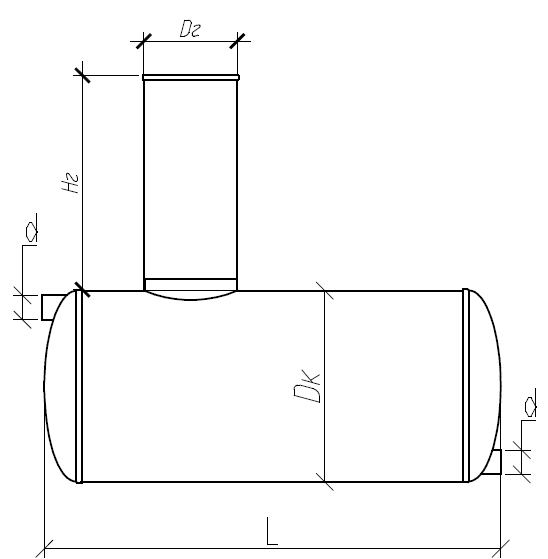 Дополнительные требования:__________________________________________________________________________________________________________________________________________________________________________________________________________________________________________________________________________________________________________________________________________________________________________________________________________________________________________________________________________________________________________________ВводнаяИнформацияИнформацияИнформацияДата подачи заявки:Наименование Заказчика:Наименование объекта:Адрес объекта:Контактное лицо:Контактные данные:тел:E-Mail:E-Mail:Тип резервуара:☐ Горизонтальный☐ Вертикальный☐ ВертикальныйРазмещение:☐ Наземное☐ Подземное☐ ПодземноеРасположение наземных емкостей:☐ Уличное☐ В помещении☐ В помещенииНаличие ложементов для наземных горизонтальных:☐ Да☐ Нет☐ НетТехнические характеристики:Диаметр корпуса, Dк мм:Технические характеристики:Длина, L мм Технические характеристики:Высота, H ммТехнические характеристики:Номинальный объем, м³Технические характеристики:Кол-во патрубков/ диаметр d мм/тип соединения Технические характеристики:Диаметр горловины, Dг мм (для горизонтальных)Технические характеристики:Высота горловины, Hг мм                 (для горизонтальных)Технические характеристики:Диметр люка Dл, мм./его расположение  (для вертикальных)Технические характеристики:Наличие лестницы и расположение (наружная, внутренняя)☐ Да	☐ Нет☐ Да	☐ НетТехнические характеристики:Ограждение площадки (для вертикальных)☐ Да	☐ Нет☐ Да	☐ НетНеобходимые сведения Необходимые сведения Необходимые сведения Необходимые сведения Эксплуатационные параметры:Наименование рабочей средыЭксплуатационные параметры:Концетрация, % (для химических  веществ)Эксплуатационные параметры:Рабочая температура, Т, °СЭксплуатационные параметры:Максимальная температура хранения жидкости,  Т °СЭксплуатационные параметры:Внутреннее избыточное давление в резервуаре, кПаЭксплуатационные параметры:Теплоизоляция емкости ☐ Да	☐ Нет ☐ Да	☐ НетЭксплуатационные параметры:Обогрев☐ Да	☐ Нет☐ Да	☐ НетЭксплуатационные параметры:ЦветДоставка, шефмонтажТранспортировка☐ Доставка☐ СамовывозДоставка, шефмонтажШефмонтаж оборудования на площадке предприятия:☐ Да☐ Нет